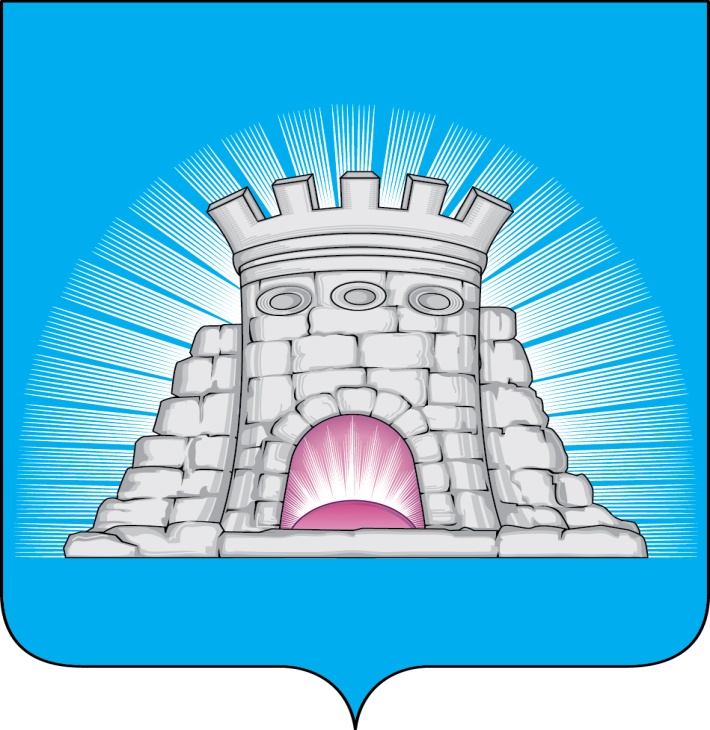 П О С Т А Н О В Л Е Н И Е18.01.2024      №   74/1г.Зарайск                 Об утверждении Положения об организации бесплатной                 перевозки обучающихся муниципальных образовательных                 организаций городского округа Зарайск Московской области                                                            автобусным транспортом   В соответствии с  федеральными законами Российской Федерации от 29.12.2012 № 273-ФЗ «Об образовании в Российской Федерации», от 10.12.1995 № 196-ФЗ «О безопасности дорожного движения», постановлениями Правительства Российской Федерации от 23.10.1993 № 1090 «О правилах дорожного движения», от 23.09.2020 № 1527 «Об утверждении Правил организованной перевозки группы детей автобусами», методическими рекомендациями об организации перевозок обучающихся в образовательные организации, прилагаемыми к письму Министерства науки и высшего образования Российской Федерации от 29.07.2014 № 08-988, методическими рекомендации Министерства просвещения Российской Федерации от 02.09.2022 «Организация перевозок обучающихся общеобразовательных и дошкольных образовательных организаций», в целях реализации права детей на доступное общее образование, обеспечения безопасной перевозки обучающихся, организации целевого и эффективного использования школьных автобусов		                                         П О С Т А Н О В Л Я Ю:Утвердить Положение об организации бесплатной перевозки обучающихся муниципальных образовательных организаций городского округа Зарайск Московской области автобусным транспортом (прилагается).    2. Финансирование расходов, связанных с перевозкой обучающихся муниципальных образовательных организаций, реализующих основные общеобразовательные программы, между населенными пунктами городского округа Зарайск Московской области, осуществлять за счет бюджетных ассигнований, предусмотренных в бюджете городского округа Зарайск Московской области на указанные цели.                                                                                                                        0126643.  Признать утратившим силу постановление главы городского округа Зарайск Московской области от 15.04.2021 №568/4 «Об организации перевозок обучающихся муниципальных образовательных учреждений на территории городского округа Зарайск.Службе по взаимодействию со СМИ администрации городского округа Зарайск Московской области разместить настоящее постановление на официальном сайте администрации городского округа Зарайск Московской области в сети Интернет и опубликовать в периодическом печатном издании «Зарайский вестник» приложении к общественно-политической газете «За новую жизнь».Глава городского округа Зарайск  В.А. Петрущенко                                Верно:Начальник службы делопроизводства   Л.Б. Ивлева18.01.2024Разослано: в дело, Гулькиной Р.Д., Шолохову А.В., Москалеву С.В., отдел ГО, ЧС и АТД, управлению образования, прокуратуре, юридический отдел.Бычков А.С.(496)662-45-42